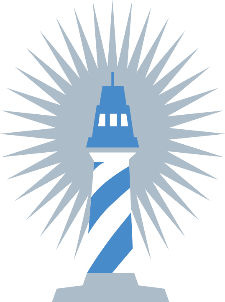 Suggested Donations for the Winter / Christmas:INSTANT POTATOESBOX OF SCALLOPED POTATOESMAC N’ CHEESESTUFFINGCANS/JARS OF GRAVYCRANBERRY SAUCEAPPLESAUCECANNED FRUIT (especially pineapple)CANS OF VEGETABLES: (CORN, GREEN BEANS, CARROTS)BROTH (CHICKEN, BEEF, VEGETABLE)CANS OF SOUP / CHILI / STEWBOTTLES OF JUICEBREADCRUMBSMUFFIN/CAKE/BROWNIE MIXPIE FILLING / PIE CRUSTS*The Lighthouse Foundation is a 501c3 Non-Profit organization whose mission is encouraging others to find hope in Christ while meeting their immediate needs and empowering them towards self-sufficiency. The Lighthouse has served Northern Allegheny County and Butler County for over 35 years.*Best times to drop off donations – Thursdays 12-3pm or Friday 10am-1pm. 
To schedule a drop off at an alternate time please call Joe 724-586-5554.116 Browns Hill Rd Suite 400Valencia, PA 16059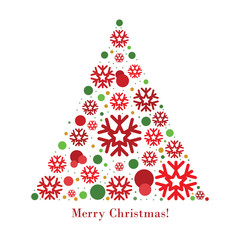 